  MADONAS NOVADA PAŠVALDĪBA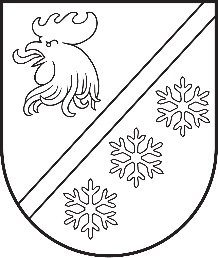 Reģ. Nr. 90000054572Saieta laukums 1, Madona, Madonas novads, LV-4801 t. 64860090, e-pasts: pasts@madona.lv ___________________________________________________________________________MADONAS NOVADA PAŠVALDĪBAS DOMESLĒMUMSMadonā2023. gada 29. jūnijā							          		Nr. 395									     (protokols Nr. 9, 37. p.)Par finansējuma piešķiršanu Dzelzavas pagasta grants autoceļu uzturēšanaiLai uzlabotu Dzelzavas pagasta grants seguma pašvaldības autoceļu stāvokli, pagasta pārvalde ir apsekojusi pagasta ceļus un izveidojusi sarakstu ar prioritāri labojamiem ceļu posmiem, kur nepieciešams atjaunot grants ceļa virskārtu un provizoriski aprēķinājusi prioritāri sekojošajā sarakstā esošajiem ceļiem pievedamo ceļa grants materiālu apjomu:Nr. 15 Ārkalni – Akmentiņi 116 m3Nr. 16 Sniķeri – Jaunbakani 116 m3Nr. 3 Darbnīcas – Biksene 29 m3Nr. 2 Grandupes – Rijasmežs 43 m3Nr. 5 Bučauska – Bērziņi 43 m3Nr. 21 Krampāni – Sīmašas 116 m3Nr. 30 Veckrogi – Lobenas 116 m3Dzelzavas pagasta pārvaldes priekšlikums ir minēto ceļa grants apjomu iegādāties no Dzelzavas pagasta pārvaldes iepriekšējo gadu ceļu uzturēšanas fonda mērķdotācijas uzkrājuma, bet transporta izdevumus segt no Dzelzavas pagasta pārvaldes tekošā ceļu uzturēšanas fonda budžeta.Noklausījusies sniegto informāciju, ņemot vērā 14.06.2023. Uzņēmējdarbības, teritoriālo un vides jautājumu komitejas un 20.06.2023. Finanšu un attīstības komitejas atzinumus, atklāti balsojot: PAR – 16 (Agris Lungevičs, Aigars Šķēls, Aivis Masaļskis, Andris Dombrovskis, Andris Sakne, Artūrs Čačka, Artūrs Grandāns, Arvīds Greidiņš, Gunārs Ikaunieks, Guntis Klikučs, Iveta Peilāne, Kaspars Udrass, Māris Olte, Rūdolfs Preiss, Sandra Maksimova, Zigfrīds Gora), PRET – NAV, ATTURAS –  NAV, Madonas novada pašvaldības dome NOLEMJ:Piešķirt finansējumu EUR 6900,00 (seši tūkstoši deviņi simti eiro 00 centi) apmērā Dzelzavas pagasta pārvaldei pašvaldības grants autoceļu uzturēšanai Dzelzavas pagastā no Madonas novada pašvaldības budžeta nesadalītajiem līdzekļiem, kas veidojušies no Dzelzavas pagasta pārvaldes iepriekšējo budžeta gadu ceļu uzturēšanas fonda mērķdotācijas uzkrājuma.               Domes priekšsēdētājs				             A. Lungevičs	Kalniņš 28308227ŠIS DOKUMENTS IR ELEKTRONISKI PARAKSTĪTS AR DROŠU ELEKTRONISKO PARAKSTU UN SATUR LAIKA ZĪMOGU